Name:__________________________________________ Block:_______ Date: _____               The Common  Elements Fill in the table below with the correct information. Make sure to memorize the following fifty elemental names and symbols. 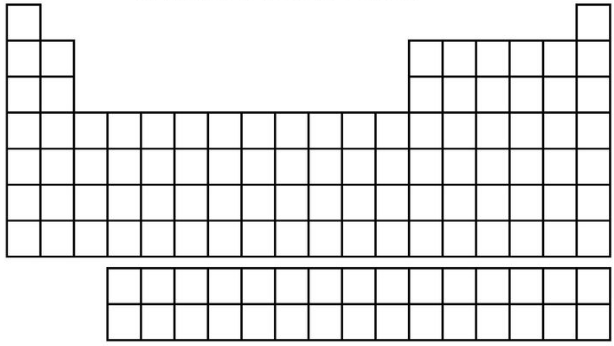 Group #Atomic #NameSymbolAtomic Mass1234567891011121314151617181920212223242526272829303132333435Group #Atomic #NameSymbolAtomic Mass363738474850535556798082878892